Prénom : ……………………………					Date : …………………………Graphisme décoratifConsigne : décore l’œuf de Trotro avec des points, des ronds et des traits.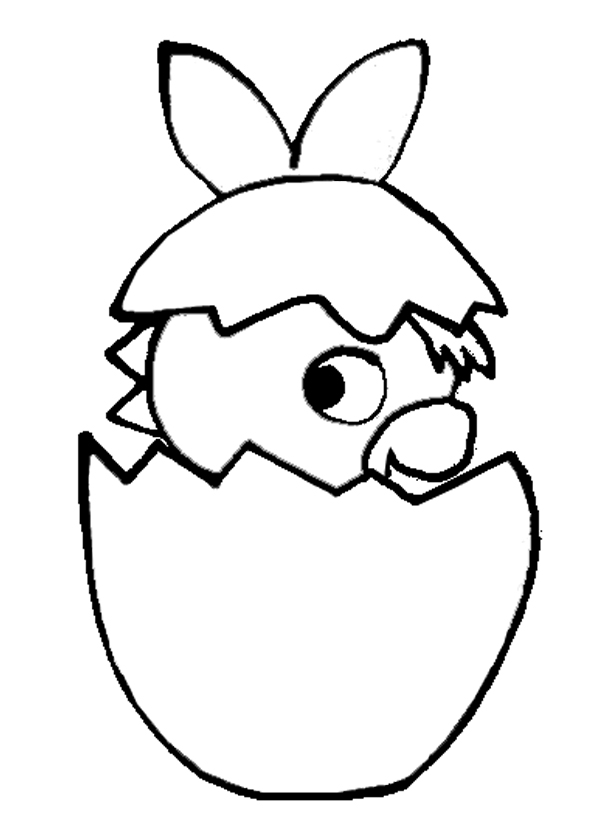 